GATHERED FOR WORSHIPPRELUDE, OPENING PRAYER, WELCOME, & ANNOUNCEMENTSWORSHIP IN SONGSong: “Lord Of All Hopefulness” (Slane)Verse 1: Lord of all hopefulness; Lord of all joy; Whose trust ever child-like; No cares could destroy; Be there at our waking; And give us we pray; Your bliss in our hearts Lord; At the break of the day              	Verse 2: Lord of all eagerness; Lord of all faith; Whose strong hands were skilled; At the plane and the lathe; Be there at our labours; And give us we pray; Your strength in our hearts Lord; At the noon of the dayVerse 3: Lord of all kindliness; Lord of all grace; Your hands swift to welcome; Your arms to embrace; Be there at our homing; And give us we pray; Your love in our hearts Lord; At the eve of the dayVerse 4: Lord of all gentleness; Lord of all calm; Whose voice is contentment; Whose presence is balm; Be there at our sleeping; And give us we pray; Your peace in our hearts Lord; At the end of the daySONG: “How Great Is Our God”Chorus: How great is our God; Sing with me; How great is our God; And all will 		see how great; How great is our GodHYMN: “Breathe on Me,” Breath of GodBreathe on me, Breath of God, fill me with life anew That I may love the way you love, and do what you would do*PRAYER OF CONFESSION:  O Holy God, all that we are is a gift from you.  In our richest moments we know the peace of this truth, but often we forget.  You grant us the love that animates our lives, yet we are prone to looking beyond this love to that which we fear and lack.  Forgive us, we ask, and center us anew in your abiding presence so that we might journey together with faithful hearts and generous spirits.  AmenWORDS OF ASSURANCE AND THE PASSING OF PEACEHEARING THE WORD OF GODCHILDREN’S SERMONLUKE 16:1-13   16Then Jesus* said to the disciples, ‘There was a rich man who had a manager, and charges were brought to him that this man was squandering his property. 2So he summoned him and said to him, “What is this that I hear about you? Give me an account of your management, because you cannot be my manager any longer.” 3Then the manager said to himself, “What will I do, now that my master is taking the position away from me? I am not strong enough to dig, and I am ashamed to beg. 4I have decided what to do so that, when I am dismissed as manager, people may welcome me into their homes.” 5So, summoning his master’s debtors one by one, he asked the first, “How much do you owe my master?” 6He answered, “A hundred jugs of olive oil.” He said to him, “Take your bill, sit down quickly, and make it fifty.” 7Then he asked another, “And how much do you owe?” He replied, “A hundred containers of wheat.” He said to him, “Take your bill and make it eighty.” 8And his master commended the dishonest manager because he had acted shrewdly; for the children of this age are more shrewd in dealing with their own generation than are the children of light. 9And I tell you, make friends for yourselves by means of dishonest wealth* so that when it is gone, they may welcome you into the eternal homes.*  10 ‘Whoever is faithful in a very little is faithful also in much; and whoever is dishonest in a very little is dishonest also in much. 11If then you have not been faithful with the dishonest wealth,* who will entrust to you the true riches? 12And if you have not been faithful with what belongs to another, who will give you what is your own? 13No slave can serve two masters; for a slave will either hate the one and love the other, or be devoted to the one and despise the other. You cannot serve God and wealth.’*SERMONRESPONDING TO THE WORD OF GODSONG: “Caledonia”LITURGY OF BAPTISMJOYS & CONCERNS, PRAYERS OF THE CHURCH, LORD’S PRAYER	Lord, in your mercy… Hear our prayers.*OFFERING: Thank you for supporting our ministries!                                           SENT TO SERVE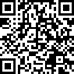 *SONG: “May the Peoples Praise You”Chorus: May the peoples praise You; Let the nations be glad; All Your blessing comes; That we may praise; May praise the Name of JesusBENEDICTION POSTLUDE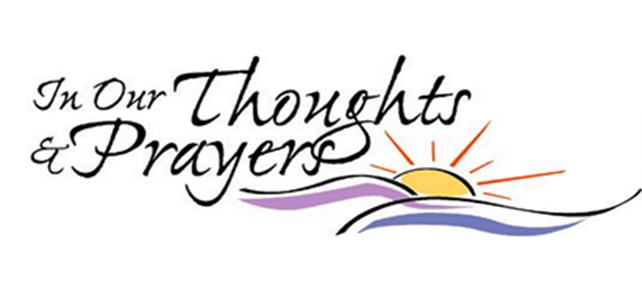 PRAYER LISTTo add to our prayer list please email Pastor Tim with a brief description of your prayer.  Please indicate if you would like the prayer to be listed on an ongoing basis.  tim.hare@trumbullcc.org. ~Muirgheal Coffin, prayers for continued good health as she struggles with seizure  	   disorder~Douglas Mihalko, Karolina Szabo’s son’s brother-in-law, diagnosed with cancer~Oliver Tiesler, born on April 12 to Sophie and Paul! Praise God!~Trevor Vincent Sando, born on April 11 to Emily and Matt!  Praise God again!~Tim & his wife Allison welcomed Austin Nicholas Crowle into the world on    July 2nd Praise God~Rev. Clayton Miller, Pastor Tim’s friend and mentor, recovering from Covid in a rehab facility~Ilana Ofgang: health concerns~Alex Kitchener is still on bed rest and staying near CHOP in Philadelphia.  Please keep Alex,   her unborn baby, Lesley and the entire family in your thoughts and prayers during this very   difficult time.~Eric Farrell who struggles with his dialysis treatments while continuing his search for a live      kidney donor.~Lauren Magnuson whose nephew, Michael Christian Eiby Corwel, and niece, Lara Edmondson,   are both struggling with health issues.  